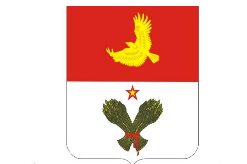           АДМИНИСТРАЦИЯМУНИЦИПАЛЬНОГО РАЙОНА         КРАСНОАРМЕЙСКИЙ      САМАРСКОЙ ОБЛАСТИ      КОМИТЕТ ПО УПРАВЛЕНИЮ	МУНИЦИПАЛЬНЫМ ИМУЩЕСТВОМ	    КРАСНОАРМЕЙСКОГО РАЙОНА        446140, Самарская область, муниципальный       район  Красноармейский, с. Красноармейское,       пл. Центральная, 12  e-mail kr-kumi@yandex.ru      тел. 8(84675)22237  тел. Факс 8(84675)22737  Извещение о предоставлении земельного участка В соответствии со статьей 39.18 Земельного кодекса Российской Федерации комитет по управлению муниципальным имуществом  Красноармейского района Самарской области  информирует о предстоящем  предоставлении следующих земельных участков:- площадью  1621 кв.м. с кадастровым номером 63:25:0904001:159, расположенного по адресу: Самарская область, муниципальный район Красноармейский, сельское поселение Кировский, п. Новопавловка, ул. Виноградова, для ведения личного подсобного хозяйства, в аренду на 20 лет.Граждане и крестьянские (фермерские) хозяйства, заинтересованные в предоставлении земельного участка для указанных в настоящем извещении целей, вправе в течение тридцати дней соответственно со дня опубликования и размещения извещения подать в Администрацию муниципального района Красноармейский  заявления о намерении участвовать в аукционе по продаже такого земельного участка / в аукционе на право заключения договора аренды такого земельного участка  следующим способом: лично или  посредством почтовой связи на бумажном носителе по адресу: по адресу: 446140, Самарская область, муниципальный район Красноармейский, с. Красноармейское, пл. Центральная, д. 12, тел. 22-2-37.           Прием заявлений заканчивается по истечении одного месяца, со дня опубликования.Руководитель комитетапо управлению муниципальным имуществомКрасноармейского района                                                                            Е.А. КалининаСогласовано:Начальник отд. Ермошкина А.С.Исп. Козлова,22-2-37 kr-kumi@yandex.ru